Análise e aprovação de solicitações feitas pelos contribuintes de Regimes Especiais ou Termos de Acordo.Secretaria de Estado da Fazenda – SEFAZLei Complementar nº 225, de 08/01/2002.Decreto nº 1090-R, de 25/10/2002.Decreto nº 3440-R, de 21/11/2013.DT-e – Domicilio Tributário Eletrônico. GED – Gerenciamento eletrônico de documentos.GEFIS – Gerência Fiscal.GETRI – Gerência Tributária.Fluxos de Procedimentos.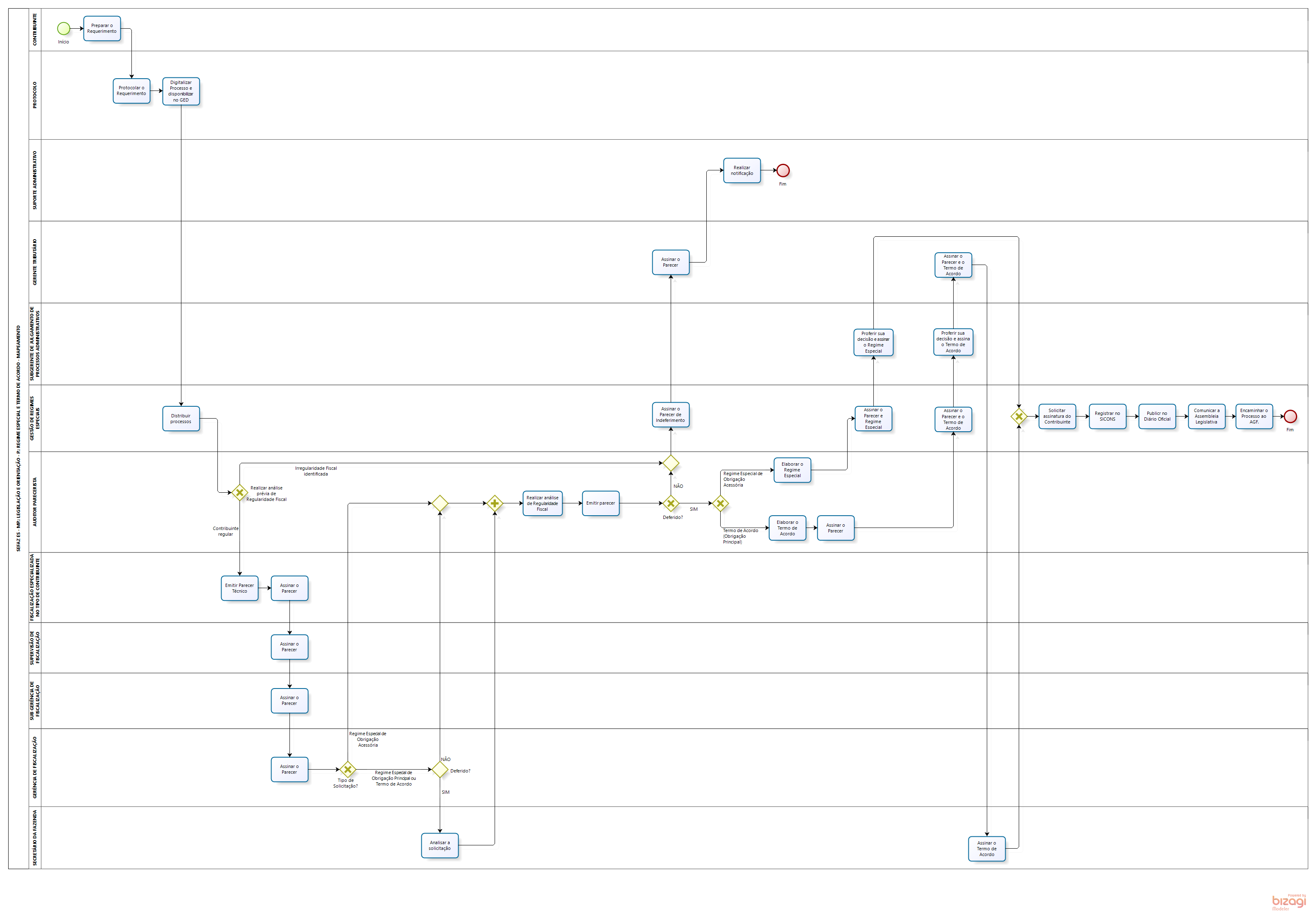 Diretrizes GeraisO Contribuinte deverá protocolar um processo de Regime Especial ou Termo de Acordo, contendo dados de identificação, incluindo telefone válido para contato, descrever o pedido e indicar o tipo de solicitação (novo Regime Especial ou Termo de Acordo, renovação, pedido de reconsideração ou aditivo), devendo anexar documentos conforme a Regulamento do ES.O protocolo recebe o requerimento informando ao contribuinte o número do processo. Digitaliza o requerimento e disponibiliza no GED.A Subgerência de Legislação e Orientação Tributária distribui os processos para os Auditores Fiscais pareceristas.O Auditor Fiscal, realiza análise prévia de Regularidade Fiscal:Caso tenha alguma irregularidade identificada deverá emitir parecer de Indeferimento e assina eletronicamente.No caso de não haver irregularidade, encaminha a solicitação para análise da Gerência de Fiscalização - GEFIS.Caso a solicitação não tenha irregularidade fiscal:O auditor da fiscalização especializada emite e assina o Parecer Técnico.A Supervisão de Fiscalização assina o Parecer Técnico.O Subgerente Fiscal assina o Parecer Técnico.O Gerente Fiscal assina o Parecer Técnico.Caso seja Termo de Acordo, o Secretário da Fazenda autoriza a elaboração do documento.O processo retorna para o Auditor Fiscal – GETRI que realiza nova análise de regularidade fiscal e caso não haja impedimento elabora o Regime Especial ou Termo de Acordo.A Subgerência de Legislação e Orientação Tributária assina o parecer que concede o Regime Especial ou Termo de Acordo.O Subgerente de Julgamento de Processos Administrativos assina o Regime Especial.O Gerente Tributário assina o Regime Especial ou o parecer que concedo o Termo de Acordo.A Supervisão de Regimes Especiais convoca o Contribuinte para assinatura dos documentos.A Supervisão de Regimes Especiais publica o Resumo do Regime Especial ou Termo de Acordo e registra no sistema.A Supervisão de Regimes Especiais comunica por meio de ofício a publicação do Regime Especial com a justificativa da concessão do Benefício, à Assembleia Legislativa.Tema:Regime Especial e Termo de AcordoRegime Especial e Termo de AcordoRegime Especial e Termo de AcordoEmitente:Secretaria de Estado da Fazenda – SEFAZSecretaria de Estado da Fazenda – SEFAZSecretaria de Estado da Fazenda – SEFAZSistemaSistema de TributosSistema de TributosCódigo: STBVersão:1Aprovação: Portaria nº 39-S/2018Vigência: 30/04/2018OBJETIVOABRANGÊNCIAFUNDAMENTAÇÃO LEGALDEFINIÇÕESUNIDADES FUNCIONAIS ENVOLVIDASPROCEDIMENTOSASSINATURASEQUIPE DE ELABORAÇÃOEQUIPE DE ELABORAÇÃOMaria Elizabeth Pitanga Costa SeccadioSubgerente da SUDOR Marta Gonçalves AchiaméSupervisor de Área FazendáriaEduardo Pereira de Carvalho Supervisor de Área FazendáriaEliane Canal Leite da SilvaCoordenadora de ProjetosAPROVAÇÃO: APROVAÇÃO: Bruno FunchalSecretário de Estado da FazendaAprovado em 30/04/2018